СОЦИАЛЬНЫЙ ФОНД РОССИИ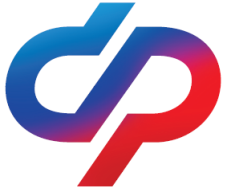 22.02.2023                                    ПРЕСС-РЕЛИЗОСФР по Магаданской области напоминает о мерах поддержки для участников СВОЖители Магаданской области, которые участвовали в специальной военной операции на Украине в качестве мобилизованных, добровольцев и контрактников, имеют  право на определенные льготы по линии Социального фонда России:-  период участия в военной операции учитывается в пенсионный стаж в двойном размере;- за год участия в СВО начисляется 3,6 индивидуальных пенсионных коэффициентов;- при получении статуса ветерана боевых действий устанавливается ежемесячная денежная выплата.В случае установления инвалидности гражданину будет назначена государственная пенсия по инвалидности, ежемесячная денежная компенсация по военной травме, ежемесячная денежная выплата  и ежемесячное материальное обеспечение.Семья военнослужащего также имеет право на ряд компенсаций и выплат:- пособия на детей оформляются без учета доходов мобилизованного гражданина;- в случае гибели военнослужащего при соблюдении определенных условий его вдове или родителям устанавливается дополнительная пенсия по потере кормильца, ежемесячная денежная компенсация, ежемесячное пособие на детей, компенсация услуг ЖКХ (возмещение 60% расходов).Для получения мер поддержки необходимо обратиться в клиентскую службу ОСФР по Магаданской области. Если  пенсия военнослужащему и членам его семьи выплачивается силовым ведомством, то за ежемесячной денежной компенсацией и ежемесячным денежным пособием на детей необходимо обращаться в данное ведомство.   ГОСУДАРСТВЕННОЕ УЧРЕЖДЕНИЕ – ОТДЕЛЕНИЕ ФОНДА ПЕНСИОННОГО И СОЦИАЛЬНОГО СТРАХОВАНИЯ ПО МАГАДАНСКОЙ ОБЛАСТИ________________________________________________________________